Nr.  3209 / 21.04.2023ANUNȚSPITALUL ORĂȘENESC „IOAN LASCĂR” COMĂNEȘTIORGANIZEAZĂ CONCURSÎn conformitate cu prevederile Ordinul Ministerului Sănătății nr. 166/2023, coroborat cu Hotărârea Guvernului nr. 1336/2022, pentru următoarele posturi vacante:1. Un post de medic specialist/primar cu normă întreagă în specialitatea neurologie la Compartimentul Neurologie;2. Un post de medic specialist/primar cu normă întreagă în specialitatea neurologie la Cabinetul Neurologie;3. Un post de medic specialist/primar cu normă întreagă în specialitatea pediatrie la Compartimentul Pediatrie;4. Un post de medic specialist/primar cu normă întreagă în specialitatea pediatrie la Cabinetul Pediatrie;5. Un post de medic specialist/primar cu normă întreagă în specialitatea/ competența medicină de urgență la Camera de Gardă;6. Două posturi de medic specialist/primar cu normă întreagă în specialitatea radiologie și imagistică medicală  la Laboratorul Radiologie și Imagistică Medicală;7. Un post de medic specialist/primar cu normă întreagă în specialitatea otorinolaringologie la Cabinetul Otorinolaringologie;8. Un post de medic specialist/primar cu normă întreagă în specialitatea dermatovenerologie la Cabinetul Dermatovenerologie;9. Un post de medic specialist/primar cu normă întreagă în specialitatea oftalmologie la Cabinetul Oftalmologie;La concurs pot participa medici cu drept de liberă practică specialiști în specialitatea posturilor respective.Dosarul de înscriere la concurs va cuprinde următoarele documente:a) formularul de înscriere la concurs, conform modelului prevăzut în Anexa nr. 2 la HG nr. 1.336/2022 pentru aprobarea Regulamentului-cadru privind organizarea și dezvoltarea carierei personalului contractual din sectorul bugetar plătit din fonduri publice, afișată pe site-ul spitalului;b) copia de pe diploma de licenţă şi certificatul de medic specialist/primar, conform cerințelor postului;c) copie a certificatului de membru al organizaţiei profesionale cu viza pe anul în curs;d) dovada/înscrisul din care să rezulte că nu i-a fost aplicată una dintre sancţiunile prevăzute la art. 455 alin. (1) lit. e) sau f), la art. 541 alin. (1) lit. d) sau e), respectiv la art. 628 alin. (1) lit. d) sau e) din Legea nr. 95/2006 privind reforma în domeniul sănătăţii, republicată, cu modificările şi completările ulterioare;e) acte doveditoare pentru calcularea punctajului prevăzut în anexa nr. 3 la Ordinul nr. 166/2023;f) certificat de cazier judiciar sau, după caz, extrasul de pe cazierul judiciar;g) certificatul de integritate comportamentală din care să reiasă că nu s-au comis infracţiuni prevăzute la art. 1 alin. (2) din Legea nr. 118/2019 privind Registrul naţional automatizat cu privire la persoanele care au comis infracţiuni sexuale, de exploatare a unor persoane sau asupra minorilor, precum și pentru completarea Legii nr. 76/2008 privind organizarea și funcţionarea Sistemului Naţional de Date Genetice Judiciare, cu modificările ulterioare;h) adeverinţă medicală care să ateste starea de sănătate corespunzătoare, eliberată de către medicul de familie al candidatului sau de către unităţile sanitare abilitate cu cel mult 6 luni anterior derulării concursului;i) copia actului de identitate sau orice alt document care atestă identitatea, potrivit legii, aflate în termen de valabilitate;j) copia certificatului de căsătorie sau a altui document prin care s-a realizat schimbarea de nume, după caz;k) curriculum vitae, model comun european;l) copie după carnetul de muncă sau adeverințe din care să reiasă vechimea în muncă și în specialitate;m) chitanța de plată a taxei de concurs, în valoare de 150 lei și se achită la sediul spitalului la Biroul Financiar-Contabil. Documentele prevăzute la lit. d) și f) sunt valabile 3 luni și se depun la dosar în termen de valabilitate.Tematica de concurs este cea pentru examenul specialist în specialitatea postului afișată pe site-ul Ministerului Sănătății.Înscrierile la concurs se fac la sediul Spitalului orășenesc „IOAN LASCĂR” Comănești în termen de 10 zile de la publicarea acestui anunț simultan pe site-ul Ministerului Sănătății, pe portalul posturi@gov.ro  și pe site-ul spitalului www.spitalulcomănesti.ro, iar concursul se organizează în maximum 90 de zile de la data publicării.Relații suplimentare se pot obține la Biroul RUNOS – tel. 0722597250 și tel. 0746048226.     P/MANAGER,		           	              DIRECTOR MEDICAL INT.,   	 	                      BIROU RUNOS,	Ec. Olaru Constantin		            	      Dr. Chetrar Vadim                                             Ec. Roșu Mihaela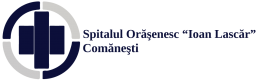  Or. Comănești, Str. Vasile Alecsandri, nr. 1, jud. BacăuTel. 0234374215; Fax: 0234374219; CIF 4353056E-mail: secretariat@spitalulcomanesti.roWeb: www.spitalulcomanesti.ro                                           Ciclul al II-lea 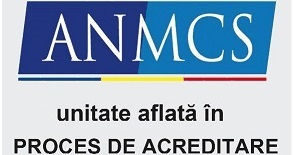 